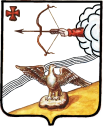 АДМИНИСТРАЦИЯ ОРЛОВСКОГО РАЙОНАКИРОВСКОЙ ОБЛАСТИ                                                    ПОСТАНОВЛЕНИЕ05.04.2019                                                                                                    № 243-пг. ОрловО внесении изменений в постановление администрации Орловского района от 13.08.2015 № 427В соответствии со статьей 179 Бюджетного кодекса Российской Федерации, со статьями 7,43 Федерального закона от 06.10.2003 № 131-ФЗ «Об общих принципах организации местного самоуправления в Российской Федерации», руководствуясь постановлением администрации Орловского района от 19.07.2013 № 465 «О разработке, реализации и оценке эффективности реализации муниципальных программ на территории Орловского района», администрация Орловского района ПОСТАНОВЛЯЕТ:Внести в постановление администрации Орловского района от 13.08.2015 года № 427 «О создании центра тестирования ГТО на территории Орловского муниципального района Кировской области» (далее – Постановление) следующие изменения:             1.1. Пункт 1 Постановления изложить в новой редакции:«1. Наделить полномочиями муниципального Центра тестирования Всероссийского физкультурно-спортивного комплекса «Готов к труду и обороне» (ГТО) муниципальное бюджетное учреждение спортивная школа города Орлова (далее – МБУ СШ г. Орлова)».             2. В Положении о районном Центре тестирования по выполнению видов испытаний (тестов), нормативов Всероссийского физкультурно-спортивного комплекса «Готов к труду и обороне» (ГТО) в 3 разделе «Деятельность Центра тестирования» п. 3. изложить в новой редакции:«3. Непосредственное управление деятельностью Центра тестирования осуществляет руководитель МБУ СШ г. Орлова».3. Управляющему делами администрации Орловского района опубликовать постановление в Информационном бюллетене органов местного самоуправления муниципального образования Орловский муниципальный район Кировской области и на официальном сайте муниципального образования Орловский муниципальный район.3.	Настоящее постановление вступает в силу с момента опубликования.Глава администрацииОрловского района            С.С. Целищев